Додаток №1до рішення 19 позачергової сесії міської ради скликання __________ № ______РЕГЛАМЕНТ
центру надання адміністративних послуг Мукачівської міської радиЗагальна частина1. Цей регламент визначає порядок організації роботи Центру надання адміністративних послуг  Мукачівської міської ради (далі - центр), його територіальний підрозділ, віддалених (у тому числі пересувного) робочих місць адміністраторів, порядок дій адміністраторів центру та їх взаємодії із суб’єктами надання адміністративних послуг.2. У цьому регламенті терміни вживаються у значенні, наведеному в Законі України “Про адміністративні послуги”.3. Надання адміністративних послуг у центрі здійснюється з дотриманням таких принципів:верховенства права, у тому числі законності та юридичної визначеності;стабільності;рівності перед законом;відкритості та прозорості;оперативності та своєчасності;доступності інформації про надання адміністративних послуг;захищеності персональних даних;раціональної мінімізації кількості документів та процедурних дій, що вимагаються для отримання адміністративних послуг;неупередженості та справедливості;доступності та зручності для суб’єктів звернення.4. Центр у своїй діяльності керується Конституцією та законами України, актами Президента України і Кабінету Міністрів України, актами центральних та місцевих органів виконавчої влади, рішеннями Мукачівської міської ради та її виконавчих органів, положенням про центр та регламентом центру.Вимоги до приміщення, в якому розміщується центр5. Центр розміщується в центральній частині міста з розвинутою транспортною інфраструктурою.На вході до будівлі розміщуються вивіска з позначенням  “Центр Дії”, яка дублюється у тактильному вигляді та шрифтом Брайля. Перед входом до приміщення розміщуються тактильні та контрастні позначки для осіб з інвалідністю з порушеннями зору.Вхід до приміщень центру облаштований на рівні землі для осіб з інвалідністю та інших маломобільних груп населення, а також місцями для тимчасового розміщення дитячих колясок.У приміщенні центру облаштована санітарна кімната з урахуванням потреб осіб з інвалідністю, зокрема тих, що пересуваються на кріслах колісних, та інших маломобільних груп населення.Облаштування центру позначенням “Центр Дії”, навігаційними табличками (табличками, які використовуються для орієнтування у центрі), піктограмами здійснюється за зразками згідно з додатками 1-4.Для оздоблення стін використано кольори згідно з додатком 5.У кольорі та елементах меблів використано кольори, яким оздоблено стіни центру.Облаштування центру здійснено з дотриманням вимог щодо інклюзивності будівель і споруд, передбачених Державними будівельними нормами ДБН В.2.2-40:2018 “Будинки і споруди. Інклюзивність будівель і споруд. Основні положення” стосовно їх доступності для осіб з інвалідністю та інших маломобільних груп населення.На прилеглій до центру території облаштовані місця для безоплатної стоянки автомобільного транспорту суб’єктів звернення, зокрема відповідно позначені місця для автотранспортних засобів, якими керують (в яких перевозяться) особи з інвалідністю, у кількості, визначеній Законом України “Про основи соціальної захищеності осіб з інвалідністю в Україні”. Будівлі, приміщення та стоянки центру облаштовуються з урахуванням потреб осіб з інвалідністю та інших маломобільних груп населення згідно з вимогами відповідних державних будівельних норм, стандартів і правил. На прилеглих вулицях розміщені інформаційні таблички, на яких зазначається місце розташування центру.6. Приміщення центру поділяється на відкриту та закриту частини.У відкритій частині здійснюється прийом, консультування, інформування та обслуговування суб’єктів звернення працівниками центру. Суб’єкти звернення мають безперешкодний доступ до такої частини центру.Відкрита частина включає:сектор прийому;сектор інформування;сектор очікування;сектор обслуговування.Відкрита частина розміщується на першому поверсі будівлі .Закрита частина призначена виключно для опрацювання документів, пошти, а також збереження документів, справ, журналів обліку/реєстрації (розміщення архіву).Вхід до закритої частини центру суб’єктам звернення забороняється.7. Сектор прийому облаштований при вході до приміщення центру. У ньому здійснюється загальне інформування та консультування суб’єктів звернення з питань роботи центру.8. Сектор інформування облаштований з метою ознайомлення суб’єктів звернення з порядком та умовами надання адміністративних послуг.У секторі інформування розміщені, постери (плакати) в зручному для перегляду місці, що містять актуальну, вичерпну інформацію, необхідну для одержання адміністративних послуг, а також інформацію щодо можливостей отримання послуг он-лайн в електронному вигляді, інформацію щодо здійснення консультування підприємців (“Дія. Бізнес”), а також інформацію щодо електронного урядування та електронної демократії, розвитку цифрових навичок та цифрових прав громадян, цифрових інновацій та технологій.Сектор інформування облаштований столами, стільцями, комп’ютерною технікою з вільним доступом до Інтернету та забезпечується канцелярськими товарами для заповнення суб’єктами звернення необхідних документів.Для висловлення суб’єктами звернень зауважень і пропозицій щодо якості надання адміністративних послуг приміщення, де розміщені сектор інформування центру, територіальний підрозділ центру, віддалене робоче місце адміністратора, облаштоване відповідними засобами - зокрема скринькою. Для встановлення зворотного зв’язку із суб’єктами звернень в електронній формі у зазначеному приміщенні розміщена інформація, що містить гіпертекстові посилання та QR-коди на форми-опитувальники (анкети) для оцінювання суб’єктами звернення якості наданих їм адміністративних послуг, в тому числі на комп’ютерній техніці, у терміналах, інших технічних засобах, а також на відповідних веб-сайтах. Зазначена інформація розміщена  окремо в секторах прийому, інформування, очікування та обслуговування.9. Сектор очікування розміщений в просторому приміщенні, площа якого становить більше 500 кв.м. та облаштований стільницями для оформлення документів та в достатній кількості кріслами .У секторі очікування також облаштовані місця для суб’єктів звернень в територіальному підрозділі та на віддалених робочих місцях адміністраторів.   Їх рекомендована кількість:до 5 тис. осіб, - не менш як три місця;від 5 до 10 тис. осіб, - не менш як п’ять місць;від 10 до 20 тис. осіб, - не менш як 10 місць;від 20 до 50 тис. осіб, - не менш як 15 місць;від 50 до 100 тис. осіб, - не менш як 20 місць;більш як 100 тис. осіб, - не менш як 30 місць.Сектор очікування обладнаний автоматизованою системою керування чергою, системою звукового інформування осіб похилого віку та осіб з інвалідністю з порушеннями зору.У приміщеннях центру створені умови для оплати суб’єктами звернень адміністративного збору, зокрема розміщенні банківське відділення та  платіжний POS-термінал.10. Сектор обслуговування утворений за принципом відкритості розміщення робочих місць. Для швидкого обслуговування суб’єктів звернень робочі місця адміністраторів розподілені за принципом прийому і видачі документів. Кожне робоче місце для прийому суб’єктів звернення має інформаційну табличку із зазначенням номера такого місця, прізвища, імені, по батькові та посади адміністратора центру.11. Площа секторів очікування та обслуговування центру, його територіального підрозділу та приміщення, де розміщено віддалене робоче місце адміністратора є достатньою для забезпечення зручних та комфортних умов для прийому суб’єктів звернення і роботи адміністраторів центру.12. Адміністративні послуги в переліку групуються за моделлю життєвих ситуацій суб’єктів звернення та/або сферами правовідносин (законодавства), та/або суб’єктами надання адміністративних послуг.13. Перелік адміністративних послуг, які надаються через територіальні підрозділи центру, віддалені (у тому числі пересувні)  робочі місця адміністраторів, затверджуються рішенням сесії Мукачівської міської ради, з урахуванням потреб суб’єктів звернення.14. Бланки заяв, необхідні для замовлення адміністративних послуг, розміщуються на стендах-накопичувачах або стелажах із вільним доступом до них суб’єктів звернення або на веб-сайті центру.Інформаційна та технологічна картки адміністративних послуг15. Керівник центру можуть вносити суб’єктові надання адміністративної послуги пропозиції щодо необхідності внесення змін до затверджених інформаційних та технологічних карток адміністративних послуг (у тому числі для документів дозвільного характеру у сфері господарської діяльності).16. У разі внесення змін до законодавства щодо надання адміністративної послуги суб’єкт її надання своєчасно інформує про це Мукачівську міську раду, а також керівника центру, готує пропозиції щодо внесення змін до інформаційних та/або технологічних карток згідно із законодавством.Робота рецепції центру17. Для надання допомоги суб’єктам звернення у користуванні автоматизованою системою керування чергою, консультування із загальних питань організації роботи центру та порядку прийому суб’єктів звернення у центрі утворено рецепцію.Спеціалісти рецепції центру також:інформують за усним клопотанням суб’єкта звернення про належність порушеного ним питання до компетенції центру;консультують суб’єктів звернення щодо порядку внесення плати (адміністративного збору) за надання платних адміністративних послуг, надає інформацію про платіжні реквізити для сплати адміністративного збору;надають іншу інформацію та допомогу, що необхідні суб’єктам звернення до прийому їх адміністратором.18. Центр відповідальний за наповнення відповідною інформацією веб-сайту Мукачівської міської ради де розміщується інформація, зазначена в пункті 12 цього регламенту, а також відомості про найближчі зупинки громадського транспорту, під’їзні шляхи, місця паркування, доступність центру для осіб з інвалідністю з порушеннями зору, слуху, опорно-рухового апарату, інша корисна для суб’єктів звернення інформація.19. Інформація, яка розміщується в приміщенні та на веб-сайті, повинна бути актуальною і вичерпною.Інформація на веб-сайті центру має бути зручною для пошуку та копіювання.20. Суб’єктам звернення, які звернулися до центру, його територіального підрозділу, до адміністраторів, що працюють на віддалених робочих місцях, з використанням засобів телекомунікаційного зв’язку (телефону, електронної пошти, інших засобів зв’язку), забезпечена можливість отримання інформації про надання адміністративних послуг у спосіб, що аналогічний способу звернення, або в інший вибраний суб’єктом звернення спосіб.Керування чергою в центрі21. З метою забезпечення зручності та оперативності обслуговування суб’єктів звернення у центрі (його територіального підрозділу, на віддалених робочих місцях адміністраторів) вживаються заходи для запобігання утворенню черги, а у разі її утворення - для керування чергою.22. Суб’єкт звернення для прийому адміністратором центру реєструється за допомогою термінала в автоматизованій системі керування чергою, отримує відповідний номер у черзі та очікує на прийом. 23. У центрі, його територіальному підрозділі, на віддалених робочих місцях адміністраторів, може здійснюватися попередній запис суб’єктів звернення на прийом до адміністратора на визначену дату та час. Попередній запис може здійснюватися шляхом особистого звернення до центру, його територіальних підрозділів, адміністраторів центру, що працюють на віддалених (у тому числі пересувних) робочих місцях, з використанням телефонного зв’язку та/або електронної реєстрації на веб-сайті центру (сторінки на веб-сайті органу, що утворив центр) чи за допомогою Національної веб-платформи центрів надання адміністративних послуг. 24. Центр може здійснювати керування чергою в інший спосіб, гарантуючи дотримання принципу рівності суб’єктів звернення.Прийняття заяви та інших документів у центрі25. Прийняття від суб’єкта звернення заяви та інших документів, необхідних для надання адміністративної послуги (далі - вхідний пакет документів), та повернення документів з результатом надання адміністративної послуги (далі - вихідний пакет документів) здійснюється виключно в центрі або його територіальних підрозділах, віддалених робочих місцях адміністраторів (в разі їх утворення).За рішенням органу який утворив центр, окремі завдання адміністратора, пов’язані з отриманням вхідного пакета документів, видачою результатів надання адміністративних послуг, може виконувати староста, а також у випадках, передбачених законодавством, інша уповноважена посадова особа міської ради,.У випадках, передбачених законодавством, а також на вимогу суб’єкта звернення адміністратор центру складає заяву в електронній формі, друкує її та надає суб’єкту звернення для перевірки та підписання.Прийняття заяв для отримання адміністративних послуг від фізичних осіб, у тому числі фізичних осіб - підприємців, здійснюється незалежно від реєстрації їх місця проживання, крім випадків, передбачених законом.Заяви від юридичних осіб приймаються за місцезнаходженням таких осіб або у випадках, передбачених законом, за місцем провадження діяльності або місцезнаходженням відповідних об’єктів, якщо інше не встановлено законом.26. Прийняття від суб’єктів господарювання заяви про видачу документів дозвільного характеру та документів, що додаються до неї, декларації відповідності матеріально-технічної бази вимогам законодавства, видача (переоформлення, анулювання) документів дозвільного характеру, які оформлені дозвільними органами, та зареєстрованих декларацій здійснюються відповідно до Закону України “Про дозвільну систему у сфері господарської діяльності”.27. Суб’єкт звернення має право подати вхідний пакет документів у центрі (його територіальному підрозділі, віддаленому робочому місці адміністратора особисто, через представника (законного представника), надіслати його поштою (рекомендованим листом з описом вкладення) або у випадках, передбачених законом, за допомогою засобів телекомунікаційного зв’язку.Заява для отримання адміністративної послуги в електронній формі подається через Єдиний державний вебпортал електронних послуг, у тому числі через інтегровані з ним інформаційні системи державних органів та органів місцевого самоврядування.27. У разі коли вхідний пакет документів подається представником (законним представником) суб’єкта звернення, пред’являються документи, що посвідчують особу представника та засвідчують його повноваження.28. Адміністратор центру перевіряє відповідність вхідного пакета документів інформаційній картці адміністративної послуги, у разі потреби надає допомогу суб’єктові звернення в заповненні бланка заяви. У разі коли суб’єкт звернення припустився неточностей або помилки під час заповнення бланка заяви, адміністратор повідомляє суб’єктові звернення про відповідні недоліки та надає необхідну допомогу в їх усуненні.29. Адміністратор центру складає опис вхідного пакета документів, у якому зазначаються інформація про заяву та перелік документів, поданих суб’єктом звернення до неї, у двох примірниках.30. Суб’єктові звернення надається примірник опису вхідного пакета документів за підписом і з проставленням печатки (штампа) відповідного адміністратора центру, а також відмітки про дату та час його складення. Другий примірник опису вхідного пакета документів зберігається в матеріалах справи, а у разі здійснення в центрі електронного документообігу - в електронній формі.31. Адміністратор центру під час отримання вхідного пакета документів зобов’язаний з’ясувати прийнятний для суб’єкта звернення спосіб його повідомлення про результат надання адміністративної послуги, а також бажане місце отримання оформленого результату надання адміністративної послуги (в центрі, його територіальному підрозділі, віддаленому  робочому місці адміністратора), спосіб передачі суб’єктові звернення вихідного пакета документів (особисто, засобами поштового зв’язку, у тому числі кур’єром за додаткову плату, або телекомунікаційного зв’язку чи в інший вибраний суб’єктом звернення спосіб), про що зазначається в описі вхідного пакета документів у паперовій та/або електронній формі.32. Адміністратор центру здійснює реєстрацію вхідного пакета документів шляхом внесення даних до журналу реєстрації у електронній формі. Після внесення даних справі присвоюється номер, за яким здійснюється її ідентифікація та який фіксується на бланку заяви і в описі вхідного пакета документів.Реєстрація та облік заяв, вхідних пакетів документів та оформлених результатів надання адміністративних послуг у центрі, його територіальному підрозділі та на віддаленому   ( утому числі пересувному) робочих місць адміністратора ведеться централізовано шляхом запровадження електронного документообігу в центрі, його територіальному підрозділі та на робочому місці адміністратора.33. У разі коли вхідний пакет документів отримано засобами поштового зв’язку і він не містить інформації про прийнятний для суб’єкта звернення спосіб його повідомлення, адміністратор центру не пізніше наступного робочого дня надсилає суб’єктові звернення опис вхідного пакета документів електронною поштою (та/або його відскановану копію) чи іншими засобами телекомунікаційного зв’язку або поштовим відправленням.34. Після реєстрації вхідного пакета документів адміністратор центру формує справу у паперовій та електронній формі та здійснює її сканування.35. Інформацію про вчинені дії адміністратор центру вносить до листа про проходження справи у паперовій або електронній формі (крім випадків, коли адміністратор є суб’єктом надання адміністративної послуги). Лист про проходження справи також містить відомості про послідовність дій (етапів), необхідних для надання адміністративної послуги, та залучених суб’єктів надання адміністративних послуг.Опрацювання справи (вхідного пакета документів)36. Після вчинення дій, передбачених пунктами 25-35 цього регламенту, адміністратор центру зобов’язаний невідкладно, але не пізніше наступного робочого дня з урахуванням графіка роботи суб’єкта надання адміністративної послуги, надіслати (передати) вхідний пакет документів суб’єктові надання адміністративної послуги, до компетенції якого належить питання прийняття рішення у справі, про що робиться відмітка в листі про проходження справи із зазначенням часу, дати та найменування суб’єкта надання адміністративної послуги, до якого її надіслано, та оформляється акт приймання-передачі.37. Передача справ у паперовій формі від центру (його територіального підрозділу, віддаленого (у тому числі пересувного) робочих місць адміністратора до суб’єкта надання адміністративної послуги здійснюється не менше ніж один раз протягом робочого дня, шляхом отримання справ представником суб’єкта надання адміністративної послуги або їх доставки працівником центру, надсилання відсканованих документів з використанням засобів телекомунікаційного зв’язку або в інший спосіб.Передача справ до суб’єкта надання адміністративної послуги може здійснюватися шляхом надсилання електронних копій оригіналів паперових документів (фотокопій) з використанням засобів телекомунікаційного зв’язку, зокрема через систему електронної взаємодії державних електронних інформаційних ресурсів, передача справ у паперовій формі у такому разі не здійснюється, крім випадків, передбачених законодавством.38. Після отримання справи суб’єкт надання адміністративної послуги зобов’язаний внести запис про її отримання із зазначенням дати та часу, прізвища, імені, по батькові відповідальної посадової особи до листа про проходження справи та до акта приймання-передачі.39. Контроль за дотриманням суб’єктами надання адміністративних послуг строків розгляду справ та прийняття рішень здійснюється адміністраторами центру відповідно до розподілу обов’язків за рішенням керівника центру.40. Суб’єкт надання адміністративної послуги зобов’язаний:своєчасно інформувати центр про перешкоди у дотриманні строку розгляду справи та прийнятті рішення, інші проблеми, що виникають під час розгляду справи;надавати інформацію на усний або письмовий запит (у тому числі шляхом надсилання на адресу електронної пошти) адміністратора центру про хід розгляду справи.У разі виявлення факту порушення вимог законодавства щодо розгляду справи (строків надання адміністративної послуги тощо) адміністратор центру невідкладно інформує про це керівника центру.Передача вихідного пакета документів суб’єктові звернення41. Суб’єкт надання адміністративної послуги невідкладно, але не пізніше наступного робочого дня після оформлення результату надання адміністративної послуги, формує вихідний пакет документів та передає його до центру (його територіального підрозділу, віддаленого (у тому числі пересувного) робочих місць адміністратора, про що зазначається в листі про проходження справи та в акті приймання-передачі (у разі його оформлення).42. Адміністратор центру невідкладно у день надходження вихідного пакета документів повідомляє про результат надання адміністративної послуги суб’єктові звернення у спосіб, зазначений в описі вхідного пакета документів, здійснює реєстрацію вихідного пакета документів шляхом внесення відповідних відомостей до листа про проходження справи, а також до відповідного реєстру в паперовій та/або електронній формі.42. Вихідний пакет документів передається суб’єктові звернення особисто під підпис (у тому числі його представникові (законному представникові)) у разі пред’явлення документа, що посвідчує особу та/або засвідчує його повноваження, або у випадках, передбачених законодавством, передається в інший прийнятний для суб’єкта звернення спосіб.Інформація про дату отримання вихідного пакета документів суб’єктом звернення зазначається в описі вхідного пакета документів і зберігається в електронних матеріалах справи.43. У разі не зазначення суб’єктом звернення зручного для нього способу отримання вихідного пакета документів або його неотримання в центрі протягом двох місяців відповідні документи надсилаються суб’єктові звернення засобами поштового зв’язку. У разі відсутності відомостей про місце проживання (місцезнаходження) суб’єкта звернення та іншої контактної інформації вихідний пакет документів зберігається протягом тримісячного строку в центрі, а потім передається суб’єкту надання адміністративних послуг для архівного зберігання.44. У разі коли адміністративна послуга надається невідкладно, адміністратор центру реєструє інформацію про результат розгляду справи в журналі (у  електронній формі), негайно формує вихідний пакет документів та передає його суб’єктові звернення.45. Відповідальність за несвоєчасне та неналежне надання адміністративних послуг несуть суб’єкти надання таких послуг та в межах повноважень адміністратори і керівник центру.46. Інформація про адміністративні послуги, надані територіальним підрозділом, адміністратором центру, що працює на віддаленому (у тому числі пересувному) робочому місці, подається центру для узагальнення в порядку, визначеному регламентом центру.Усі матеріали справи зберігаються у суб’єкта надання адміністративної послуги.47. Суб’єкт звернення може відкликати свою заяву про надання адміністративної послуги до моменту прийняття рішення у справі, крім випадків, визначених законодавством.Адміністратор центру невідкладно у день надходження заяви здійснює її реєстрацію, про що робиться відмітка в листі про проходження справи із зазначенням часу та дати отримання заяви про відкликання, та невідкладно, але не пізніше наступного робочого дня, передає суб’єкту надання адміністративної послуги, якому передано вхідний пакет документів щодо даної справи.Суб’єкт надання адміністративної послуги невідкладно, але не пізніше наступного робочого дня після отримання заяви про відкликання, повертає оригінали документів, подані для надання адміністративної послуги, до центру, про що зазначається в листі про проходження справи та в акті приймання-передачі (у разі його оформлення).Адміністратор центру невідкладно у день надходження оригіналів документів від суб’єкта надання адміністративної послуги повідомляє про це суб’єкту звернення.Відкликання заяви про надання адміністративної послуги здійснюється з урахуванням процедур, визначених пунктами 25-47 цього регламенту.Особливості діяльності територіального підрозділу центру, адміністратора центру, що працює на віддаленому робочому місці48. Рішення про утворення та розміщення територіального підрозділу, віддаленого  (у тому числі пересувного) робочого місця адміністратора приймається Мукачівською міською радою, відповідно до вимог, зазначених у пунктах 5 і 8 цього регламенту, та з урахуванням потреб суб’єктів звернення, кількості населення, що буде ними обслуговуватися, та обсягу послуг, що надаватимуться.Територіальний підрозділ, віддалене робоче місце адміністратора розміщується на першому або другому поверсі будівлі за умови створення належних умов для безперешкодного доступу для осіб з інвалідністю та інших маломобільних груп населення до такої будівлі.Територіальний підрозділ центру, адміністратор центру, що працює на віддаленому робочому місці, можуть обслуговувати населення одного або кількох старостинських округів.49. У приміщенні територіального підрозділу, приміщенні, де розміщене віддалене робоче місце адміністратора, або на пересувному віддаленому робочому місці адміністратора забезпечується розміщення актуальної, вичерпної інформації, необхідної для одержання адміністративних послуг, з дотриманням вимог, встановлених пунктом 8 даного регламенту.50. Територіальний підрозділ, приміщення, де розміщено віддалене робоче місце адміністратора облаштоване місцями для очікування суб’єктами звернень.Особливості діяльності пересувних віддалених робочих місць адміністраторів51. Пересувне віддалене робоче місце адміністратора призначене для проведення виїзного надання адміністративних послуг суб’єктам звернення із застосуванням таких сервісів:1) “Мобільний адміністратор” - обслуговування проводиться адміністратором за місцем проживання/перебування суб’єкта звернення (житло, заклад охорони здоров’я, заклад соціального захисту тощо) за допомогою ручного мобільного комплекту програмних та технічних засобів з вільним доступом до Інтернету;Формування комплекту програмних та технічних засобів, що використовуються на пересувному віддаленому робочому місці адміністратора, здійснюється залежно від адміністративних послуг, які надаються на такому робочому місці.Захист інформації на пересувному віддаленому робочому місці адміністратора здійснюється відповідно до вимог законодавства у сфері захисту інформації в інформаційно-телекомунікаційних системах.52. Рішенням Мукачівської міської ради, визначається порядок роботи пересувного віддаленого робочого місця адміністратора та перелік категорій суб’єктів звернення, яким можуть надаватися адміністративні послуги на ньому.53. Сервіс “Мобільний адміністратор” застосовується для надання адміністративних послуг маломобільним групам населення.Рішенням Мукачівської міської ради, можуть бути визначені інші категорії суб’єктів звернення, яким можуть надаватися адміністративні послуги за допомогою сервісу “Мобільний адміністратор”.54. Складення (уточнення) маршруту та графіка роботи пересувного віддаленого робочого місця адміністратора здійснюється не рідше одного разу на тиждень на підставі заяв про надання відповідного сервісу. Якщо у роботі пересувного віддаленого робочого місця адміністратора беруть участь представники суб’єктів надання адміністративних послуг, маршрут та графік роботи погоджується із зазначеними суб’єктами.Інформація про маршрут та графік роботи пересувного віддаленого робочого місця адміністратора повинна своєчасно оновлюватися та бути доступною для населення, яке обслуговується на ньому.55. Заяви про надання відповідного сервісу подаються до центрів, їх територіальних підрозділів, віддалених робочих місць адміністраторів суб’єктами звернення, їх представниками, родичами, особами, які здійснюють догляд за ними або проживають разом з ними, а також старостами, закладами охорони здоров’я, закладами соціального захисту, іншими закладами та установами, де проживають/перебувають суб’єкти звернення, одним із таких способів:1) в усній формі - у разі відвідування центру, територіального підрозділу, віддаленого робочого місця адміністратора або подання заяви за телефоном;2) у паперовій формі - у разі надсилання заяви поштою;3) в електронній формі - у разі подання заяви через відповідну інформаційно-телекомунікаційну систему.56. Про застосування відповідного сервісу адміністратор невідкладно повідомляє особі, яка подала заяву, а за наявності обґрунтованих причин - у строк не пізніше наступного робочого дня з дня отримання заяви у спосіб, вказаний нею в заяві.У разі потреби адміністратор звертається до суб’єкта звернення або особи, яка подала заяву, для уточнення відомостей, зазначених у ній.57. У повідомленні про застосування відповідного сервісу обов’язково зазначаються дата та місце, за якими буде надана адміністративна послуга, а також реквізити для оплати адміністративного збору (якщо адміністративна послуга є платною) і способи оплати безпосередньо на пересувному віддаленому робочому місці адміністратора.58. У повідомленні про відмову у застосуванні відповідного сервісу обов’язково зазначаються підстави такої відмови (одна або кілька), а саме:1) суб’єкт звернення не належить до категорій осіб, обслуговування яких проводиться із застосуванням сервісу;2) послуга не включена до переліку адміністративних послуг, що надаються на пересувному віддаленому робочому місці адміністратора;3) суб’єкт звернення проживає/перебуває за межами території міської, селищної, сільської територіальної громади, яка обслуговується пересувним віддаленим робочим місцем адміністратора.59. Візит адміністратора до суб’єктів звернення із застосуванням сервісу “Мобільний адміністратор” здійснюється відповідно до графіка роботи, визначеного Мукачівською міською радою на службовому або громадському транспорті чи пішки залежно від складу ручного мобільного комплекту програмних та технічних засобів, маршруту руху та кількості суб’єктів звернення, які обслуговуються.Про свій візит адміністратор попереджає суб’єкта звернення або особу, яка подала заяву про надання відповідного сервісу.60. Візит адміністратора припиняється, а сервіс “Мобільний адміністратор” не застосовується за наявності підстав, визначених пунктом 58 цього регламенту.Секретар міської ради								Яна ЧУБИРКОДодаток №1до регламенту  ЗРАЗОК ТА ОПИС
позначення “Центр Дії”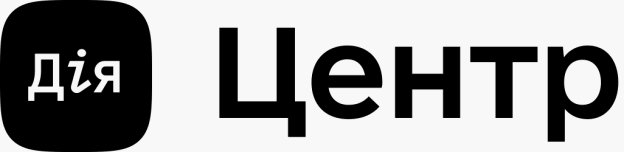 1. Позначення “Центр Дії” має форму прямокутника та складається з логотипу “Дія” та дескриптора “Центр”.2. Логотип “Дія” складається із шрифтового напису “Дія”, розміщеного в центрі квадрата з округлими згладженими кутами. Для логотипа використовується шрифтова гарнітура “e-Ukraine” та суцільна заливка чорного кольору, що має таке значення:3. Логотип “Дія” не може бути меншим від дескриптора “Центр”, розміщеного поряд. Відстань між ними повинна бути рівною ширині символу “і”.4. Дескриптор “Центр” виконується літерами чорного кольору шрифтовою гарнітурою “e-Ukraine”.Додаток №2до регламентуЗРАЗКИ ТА ОПИС
навігаційних табличок1. Навігаційні таблички, що розміщуються в центрах надання адміністративних послуг, мають форму прямокутника розміром 250 х 400 міліметрів (зразки 1, 2, 5-7).Навігаційні таблички, що містять напис та вказівник руху, мають форму прямокутника розміром 250 х 600 міліметрів (зразки 3 і 4).2. Написи виконуються літерами чорного кольору, шрифтовою гарнітурою “e-Ukraine”, висотою не менше 1/3 висоти таблички.3. У центрі навігаційних табличок (зразки 1-4) розміщуються написи “Прийом документів”, “Видача документів”, “Вхід”, “Вихід”, “Електронна черга”, “Простір для очікування та відпочинку”, “Ігровий простір”, “Місце для самообслуговування”, “Адміністратор”, “Державний реєстратор”, “Робоче місце № __”, “Службове приміщення”, “1 поверх”, “Охорона”, “Ліфт”, “Сходи”, “Конференц-зал”, “Вхід заборонено”, “Кнопка виклику адміністратора”, “Ведеться відеоспостереження”, “Ведеться аудіоспостереження”, “Wi-Fi”, “Архів”, “Комунальні послуги”, “Дія.Бізнес”, “Безоплатна правова допомога”, “Банківські послуги”, “Прийом громадян головою територіальної громади”, “Пошта”, “Кав’ярня”, “Коворкінг-зона”, “Страхова компанія”, “Нотаріус”.Навігаційні таблички, що позначують розміщення інформаційного підрозділу та вбиральні, виготовляються згідно із зразками 5 і 6.4. Поряд з навігаційною табличкою “Місце для самообслуговування” може розміщуватися табличка згідно із зразком 7, яка має форму прямокутника розміром 250 х 400 міліметрів.Напис виконується літерами чорного кольору, шрифтовою гарнітурою “e-Ukraine”.Висота верхнього ряду літер напису становить не менше 1/3 висоти таблички.Висота нижнього ряду літер напису становить не менше 1/4 висоти таблички.У центрі таблички з вирівнюванням за лівим полем відповідно до зразка 7 розміщується напис:“Скористайтеся порталом ДіяЗручно. Непомітно. Людяно”.5. У разі потреби для орієнтування в центрі надання адміністративних послуг можуть використовуватися інші навігаційні таблички, які виготовляються з дотриманням вимог щодо кольору, шрифту та розміру.6. Таблички, що вказують напрямок руху, застосовуються у разі потреби додатково до навігаційних табличок.7. Градієнт кольору для відтворення фону, на якому розміщуються написи, має таке значення:Додаток №3до регламенту  ОПИС
табличок для позначення робочих місць адміністраторів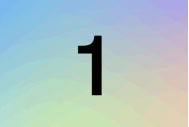 1. Таблички для позначення робочих місць адміністраторів центрів надання адміністративних послуг можуть розміщуватися на робочих місцях (столах) адміністраторів у разі відсутності електронного табло та мають форму квадрата розміром 210 х 210 міліметрів.2. Написи виконуються цифрами чорного кольору, шрифтовою гарнітурою “e-Ukraine”. Висота всіх літер напису становить не менше 60 відсотків розміру таблички.3. Градієнт кольору для відтворення фону, на якому розміщується напис, має таке значення:Додаток №4до регламенту ЗРАЗОК ТА ОПИС
піктограм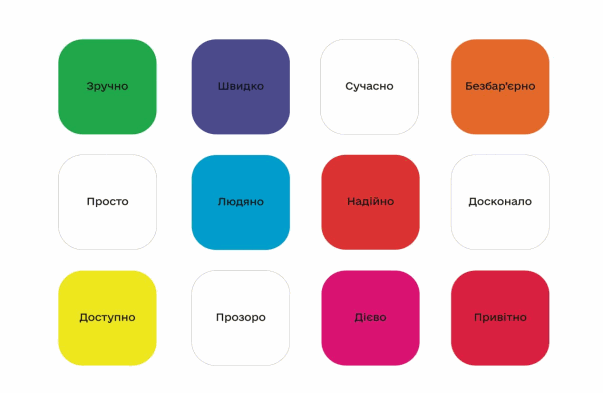 1. Піктограми виготовлені з полівінілхлоридового коробу завтовшки 50 міліметрів, мають форму квадрата розміром 650 х 650 міліметрів та радіусом заокруглення 150 міліметрів. Піктограми розміщуються одна від одної на відстані 150 міліметрів. Короб та слова виклеєні плівкою Oracal 641.2. Рекомендований колір фону, на якому розміщуються піктограми, має таке значення:Монтаж на стіну здійснюється за допомогою двостороннього скотчу.3. Написи виконуються літерами чорного кольору, шрифтовою гарнітурою “e-Ukraine”, висотою не менше 50 міліметрів.4. У центрі піктограм розміщуються 12 написів з використанням відповідного кольору фону “Зручно”, “Швидко”, “Сучасно”, “Безбар’єрно”, “Просто”, “Людяно”, “Надійно”, “Досконало”, “Доступно”, “Прозоро”, “Дієво”, “Привітно”.5. Кольори для відтворення фону, на якому розміщуються написи, мають таке значення:Додаток №5до регламентуЗРАЗОК ТА ОПИС
кольорів, які використовуються для оздоблення стін1.Кольори для відтворення фону стін мають таке значення:2. Контрастні кольори для відтворення фону стін мають таке значення: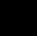 HEX - #000000; CMYK - 0 %, 0 %, 0 %, 100 %.
Зразок 1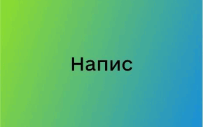 
Зразок 2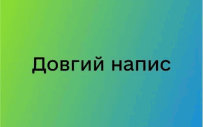 
Зразок 3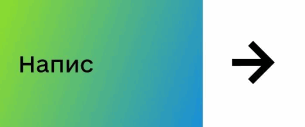 
Зразок 4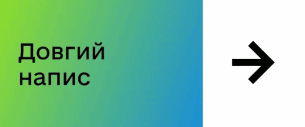 
Зразок 5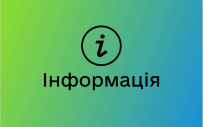 
Зразок 6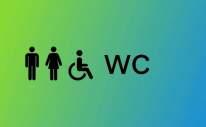 
Зразок 7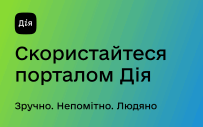 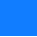 HEX - #007EFF; CMYK - 100 %, 51 %, 0 %, 1 %;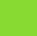 HEX - #89DB33; CMYK - 37 %, 0 %, 77 %, 14 %.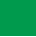 HEX - #04C65D; CMYK - 72 %, 0 %, 80 %, 0 %;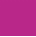 HEX - #AA2B8E; CMYK - 41 %, 92 %, 0 %, 0 %;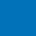 HEX - #007EFF; CMYK - 80 %, 51 %, 0 %, 0 %;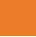 HEX - #FF831A; CMYK - 0 %, 58 %, 90 %, 0 %.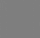 HEX - #45494E; СMYK - 30 %, 20 %, 0 %, 80 %;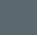 HEX - #5d6970; СMYK - 17 %, 6 %, 0 %, 56 %;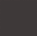 HEX - #3f3a3a; СMYK - 0 %, 8 %, 8 %, 75 %;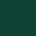 HEX - #0f4336; СMYK - 78 %, 0 %, 19 %, 74 %;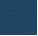 HEX - #1f4764; СMYK - 69 %, 29 %, 0 %, 61 %.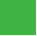 HEX - #42B549; СMYK - 79 %, 0 %, 99 %, 0 %;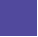 HEX - #524A9D; СMYK - 80 %, 78 %, 0 %, 0 %;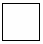 HEX - #FFFFFF; СMYK - 0 %, 0 %, 0 %, 0 %;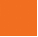 HEX - #F26F21; СMYK - 0 %, 70 %, 100 %, 0 %;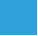 HEX - #30A2DB; СMYK - 78 %, 14 %, 0 %, 0 %;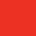 HEX - #ED3224; СMYK - 0 %, 95 %, 90 %, 0 %;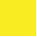 HEX - #FBED23; СMYK - 8 %, 0 %, 100 %, 0 %;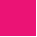 HEX - #EC1475; СMYK - 0 %, 100 %, 10 %, 0 %;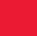 HEX відсотків #EC1B34; СMYK - 0 %, 100 %, 74 %, 0 %.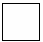 HEX - #FFFFFF; СMYK - 0 %, 0 %, 0 %, 0 %;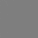 HEX - #45494E; СMYK - 30 %, 20 %, 0 %, 80 %;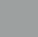 HEX - #9ea0a1; СMYK - 2 %, 1 %, 0 %, 37 %;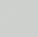 HEX - #cfd0cf; СMYK - 0 %, 0 %, 0 %, 18 %;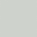 HEX - #cfd3cd; СMYK - 2 %, 0 %, 3 %, 17 %;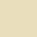 HEX - #eadebd; СMYK - 0 %, 5 %, 19 %, 8 %;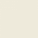 HEX - #efebdc; СMYK - 0 %, 2 %, 8 %, 6 %.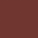 HEX - #703731; СMYK - 0 %, 51 %, 56 %, 56 %;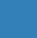 HEX - #3481b8; СMYK - 72 %, 30 %, 0 %, 28 %;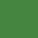 HEX - #468641; СMYK - 48 %, 0 %, 51 %, 47 %;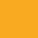 HEX - #faab21; СMYK - 0 %, 32 %, 87 %, 2 %;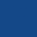 HEX - #154889; СMYK - 85 %, 47 %, 0 %, 46 %;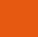 HEX - #e75b12; СMYK - 0 %, 61 %, 92 %, 9 %;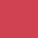 HEX - #d14152; СMYK - 0 %, 69 %, 61 %, 18 %;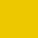 HEX - #EEc900; СMYK - 0 %, 16 %, 100 %, 7 %;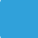 HEX - #73AАE1; СMYK - 49 %, 14 %, 0 %, 0 %;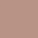 HEX - #B89086; СMYK - 0 %, 22 %, 27 %, 28 %.